Mes RITUELS  période 4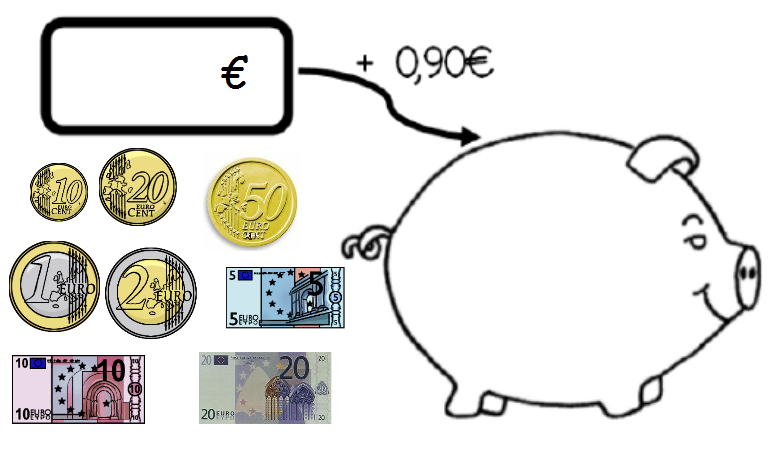 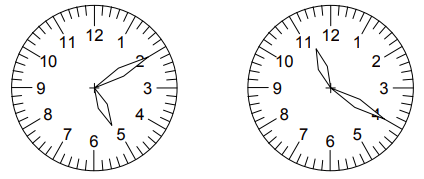 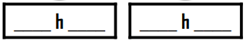 Mes RITUELS  période 4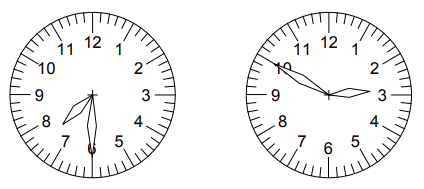 Mes RITUELS  période 4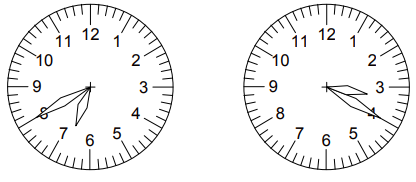 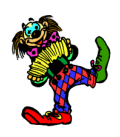 Mes RITUELS  période 4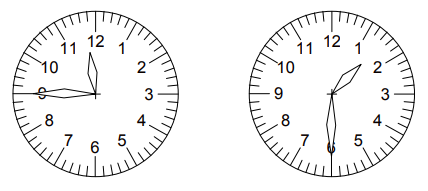 